О внесении изменений в  постановление и.о.главы  сельского  поселения Улу-Телякский сельсовет муниципального района Иглинский район  от 26.12.2017г. №02-06-93 " Об утверждении муниципальной  программы  совершенствования работы органов местного самоуправления сельского поселения   Улу-Телякский сельсовет муниципального района Иглинский район  на 2018-2022 годы»	В соответствии с решением Совета сельского поселения Улу-Телякский      сельсовет  муниципального района Иглинский  район Республики Башкортостан  от 27 декабря 2021 года № 229 «О бюджете сельского поселения Улу-Телякский      сельсовет  муниципального района Иглинский  район Республики Башкортостан  на 2022 год и на плановый период 2023 и 2024 годов», в целях обеспечения реализации программы в 2022 годуПОСТАНОВЛЯЮ:	1.Внести в «Паспорт муниципальной программы совершенствования работы органов местного самоуправления сельского поселения Улу-Телякский сельсовет муниципального района Иглинский район на 2018-2022 годы» (далее-Паспорт), утвержденный постановлением и.о.главы  сельского  поселения Улу-Телякский сельсовет муниципального района Иглинский район  от 26.12.2017г. № 02-06-93   следующие  изменения:             1). Изложить  п. 7 раздела 1. Паспорта программы в части объем ресурсного обеспечения Программы  в следующей редакции:	" -  2021 г. -3718,60  тыс.  руб. 	   -  2022 г. -3396,00  тыс.  руб."	2.Контроль за выполнением настоящего постановления оставляю за  собой.Глава   сельского  поселения 					                              Р.Р.ЧингизовБАШКОРТОСТАН РЕСПУБЛИКАҺЫИГЛИН РАЙОНЫ
МУНИЦИПАЛЬ РАЙОНЫНЫҢ 
ОЛО  ТЕЛӘК АУЫЛ СОВЕТЫАУЫЛ  БИЛӘМӘҺЕХАКИМИӘТЕ    Ленин урамы, 14а, Оло Теләк ауылы,452425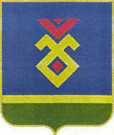 АДМИНИСТРАЦИЯСЕЛЬСКОГО  ПОСЕЛЕНИЯУЛУ-ТЕЛЯКСКИЙ СЕЛЬСОВЕТ   МУНИЦИПАЛЬНОГО РАЙОНА ИГЛИНСКИЙ РАЙОН
РЕСПУБЛИКИ  БАШКОРТОСТАН     ул. Ленина, 14а, с. Улу-Теляк, 452425ҠАРАР       «28» декабрь 2021й. №02-06-50     ПОСТАНОВЛЕНИЕ            «28» декабря 2021 г.